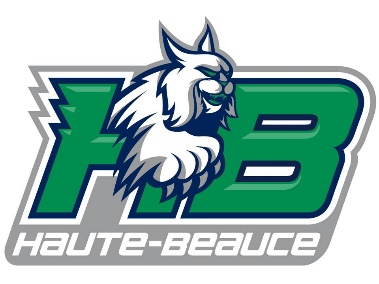 31 mars 2019AVIS DE CONVOCATIONAUX ASSEMBLÉES GÉNÉRALES ANNUELLESAu Centre Multifonctionnel de La GuadeloupeMercredi, le 12 juin 2019 : 19h00		ASSOCIATION DU HOCKEY MINEUR HAUTE- BEAUCE 20h00 		ASSOCIATION DU HOCKEY MINEUR LES PARTENAIRESVotre implication est partie importante à la réussite et la continuité de votre organisation d’hockey mineur ! 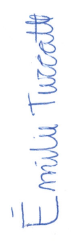 Les Lynx et les Partenaires comptent sur vous !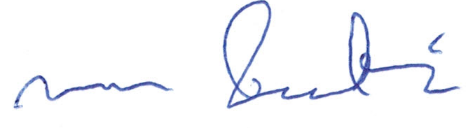 ____________________                                     _____________________
Marco Poulin							Émilie Turcotte 
Président 							Secrétaire 